ДОГОВОРо  предоставлении платных образовательных услуг дополнительного профессионального образования КБР, г.Нальчик                                                                                                           «_____» ________________ 2022г.Частное учреждение ДПО «Северо-Кавказский Центр» осуществляющее образовательную деятельность, именуемое в дальнейшем «Исполнитель», в лице директора Зрумовой Татьяны Андреевны, действующей на основании Устава утвержденным решением единственного учредителя №1 от 29 октября 2014г. с одной стороны, именуемый в дальнейшем «Исполнитель» и гражданин РФ ______________________________________________________________, дата рождения _____________, паспорт серия ________ номер _________ выдан __________ , к/п ___________, зарегистрированный  по адресу ___________________________________, именуемый в дальнейшем «Заказчик» (обучающийся), с другой стороны, а совместно именуемые «Стороны» в соответствии с Правилами оказания платных образовательных услуг, утвержденных  Постановлением Правительства Российской Федерации от 15 сентября  2020г. № 1441, заключили настоящий Договор о нижеследующем:Предмет договораИсполнитель  предоставляет обучающемуся  образовательные  услуги по программе профессиональной подготовке частных охранников с использованием специальных средств и применением  огнестрельного служебного оружия, а Заказчик (обучающийся) обязуется оплатить обучение по профессиональному обучению по профессии «Частный охранник» с присвоением квалификации 6-го разряда. Содержание профессиональной программы и срок обучения по ней определяется образовательной программой, разработанной и утвержденной Приказом №418 от 19 октября 2020 года «О внесении изменений в Приказ ФСВНГ РФ от 30 ноября 2019г. № 396 «Об утверждении типовых программ профессионального обучения для работы в качестве частных охранников».Обучение по программе профессиональной подготовке осуществляется в очной форме.Срок  освоения образовательной программы составляет ________ академических часов, _____ дней.Срок оказания образовательных услуг по данному договору (период обучения) установлен: с «____» ___________ 202__г. по «____» ______________ 202__г.. После  успешного выполнения учебного плана и положительной сдаче выпускных экзаменов при полной оплате за обучение, соблюдении Заказчиком условий настоящего договора, обучающемуся выдается свидетельство утвержденного  образца.Место проведения лекционных и практических занятий: КБР, г.Нальчик, ул. Мечиева, 205;Место проведения учебных и практических навыков по стрельбе: КБР, г.Нальчик, ул. Кабардинская, 191, ПОУ РУССЦ РО ООГО «ДОСААФ РФ» КБР. Место проведения занятий по специальной физической подготовке: КБР, г. Нальчик, ул. 2-ой Таманской дивизии, 35 ГБУ КБР СК «Нальчик»2. Правовое основание договора2.1. Правовой основой регулирования отношений между Сторонами, возникших в силу заключения Договора, являются: Гражданский кодекс Российской Федерации, Федеральный закон Российской Федерации «Об образовании», Приказ Министерства образования и науки Российской Федерации от 01 июля 2013 г. № 499н (в ред. Приказа Минобрнауки РФ от 15.11.2013 N 1244) «Об утверждении Порядка организации и осуществления образовательной деятельности по дополнительным профессиональным программам»,  Закон РФ от 11.03.1992г. № 2487-1 (ред. от 28.06.2022г.) «О частной детективной и охранной деятельности в Российской Федерации»2.2. Если после заключения Договора будет принят закон, устанавливающий иные правила, обязательные для Сторон, условия Договора сохраняют силу, кроме случаев, когда действие Закона распространяется и на отношения, оговоренные в Договоре до принятия этого Закона.Обязанности сторонИсполнитель обязан:3.1.1. До заключения договора и в период его действий предоставить Заказчику достоверную информацию о себе и об оказываемых платных образовательных услугах, обеспечивающую возможность их правильного выбора.3.1.2. Довести до Заказчика (обучающегося) информацию, содержащую сведения о предоставлении платных образовательных услуг в порядке и объеме, которые предусмотрены Законом РФ «О защите прав потребителей» и ФЗ «Об образовании в РФ». 3.1.3. Зачислить обучающегося, выполнившего установленные Исполнителем условия приема  в образовательном Учреждении  в качестве обучающегося. Обеспечить качественную подготовку по программе подготовки частных охранников с использованием специальных средств и применением служебного огнестрельного оружия.3.1.4. Организовать и обеспечить надлежащее исполнение услуг, предусмотренных настоящим договором.3.1.5. Создать обучающемуся необходимые условия для освоения выбранной образовательной программы. 3.1.6.. Обеспечить обучающемуся уважение человеческого достоинства, защиту от всех форм физического и психологического насилия, оскорбления личности, охрану жизни и здоровья.3.1.7. Сохранять место за обучающимся в случае пропуска занятий по уважительной причине. 3.1.8. Провести выпускные экзамены, обучающемуся по окончании полного срока обучения и вручить аттестованному Заказчику (обучающемуся) в соответствии со ст. 60. п. 3 ФЗ «Об образовании в РФ» свидетельство утвержденного образца.3.1.9. При обращении Заказчика (обучающегося) информировать его о положении в сфере занятости и при возможности содействовать ему в трудоустройстве.Заказчик (обучающийся) обязан:3.2.1. Предоставить в образовательное Учреждение документы согласно перечню, установленному «Правилами приема для обучающихся».3.2.2. Производить оплату за обучение в порядке и в сроки, установленные настоящим договором.3.2.3. Посещать занятия в соответствии с расписанием без пропусков по неуважительной причине.3.2.4. Овладевать теоретическими знаниями и практическими навыками по программе подготовки частных охранников с использованием специальных средств и применением служебного огнестрельного оружия.3.2.5. Требовать от Исполнителя предоставления информации по вопросам организации и обеспечения надлежащего исполнения услуг, предусмотренных настоящим договором.3.2.6. Получать информацию об успеваемости по отдельным предметам учебного плана, так и в целом по программе профессиональной подготовке.3.2.7. Сдать выпускные экзамены с положительными результатами. 3.2.8. В случае отсутствия на сдаче выпускных экзаменов по уважительной причине, пройти аттестацию в пятидневный срок, предварительно согласовав срок сдачи экзамена с председателем экзаменационной комиссии.3.2.9. В случае отрицательных результатов аттестации на выпускных экзаменах, пройти повторную аттестацию в пятидневный срок, предварительно согласовав срок сдачи экзамена с председателем экзаменационной комиссии за плату, установленную прейскурантом.3.2.10. Возмещать ущерб за порчу имущества Исполнителя, в том числе, при невозвращении учебной и методической литературы в рамках действующего законодательства РФ.4. Права сторон4.1. Исполнитель имеет право:4.1.1. Исполнитель вправе самостоятельно осуществлять образовательный процесс, выбирать системы оценок, формы, порядок и периодичность промежуточной аттестации обучающегося, применять к нему меры поощрения, налагать взыскания в пределах, предусмотренных Уставом Исполнителя, а также в соответствии с его локальными нормативными актами. 4.1.2. Не допускать к экзаменам Заказчика (обучающегося), не оплатившего обучение и не прошедшего промежуточной аттестации.4.1.3. Расторгать настоящий договор в одностороннем порядке, предупредив Заказчика (обучающегося) об этом, если он: - не внес оплату в установленные сроки согласно п.5.3;- грубо нарушил правила внутреннего распорядка обучающегося;- в случае невыполнения обучающимся по образовательной  профессиональной программе обязанностей по добросовестному освоению такой образовательной программы и выполнению учебного плана;- в случае установления нарушения порядка приема в образовательную организацию, повлекшего по вине обучающегося его незаконного зачисления в образовательную организацию (предоставления заведомо ложной информации и сфальсифицированные документы);- невозможность надлежащего исполнения обязательств по оказанию платных образовательных услуг вследствие действий (бездействий) обучающегося.4.1.4. Не аттестовать Заказчика (обучающегося) в связи с отрицательными оценками на выпускных экзаменах и не выдавать свидетельство  утвержденного образца, с оформлением справки, подтверждающей только факт того, что Заказчик (обучающийся) прослушал курс обучения по выбранной реализуемой образовательной программе.4.2. Заказчик (обучающийся) имеет право:4.2.1. Получать качественное профессиональное обучение по выбранной профессии. 4.2.2. Получать полную и достоверную информацию об оценки своих знаний.4.2.3. Обращаться к Исполнителю по вопросам, касающимся процесса обучения в образовательном Учреждении.4.2.4. Требовать от Исполнителя предоставления надлежащего исполнения услуг, предусмотренных данным договором.4.2.5. Пользоваться учебно-методической литературой и информационным фондом Исполнителя бесплатно.4.2.6. Учебно-методическая литература, изданная Исполнителем на коммерческой основе, выдается обучающемуся  за оплату, установленную Прейскурантом. 4.2.7. Во время занятий, пользоваться имуществом Исполнителя, необходимым для осуществления образовательного процесса. 4.2.8. Пользоваться дополнительными образовательными услугами, предоставляемыми Исполнителем и не входящими в учебную программу, на основании отдельно заключенного договора.4.2.9. Принимать участие в социально-культурных, оздоровительных и других мероприятиях, организованных Исполнителем.4.2.10. Расторгать настоящий договор в одностороннем порядке в любое время в соответствии с условиями, указанными в п. 6.2. настоящего договора.5. Стоимость обучения и порядок оплаты услуг5.1. Стоимость обучения является договорной.5.2. Настоящим договором установлена плата за обучение в сумме ____________ рублей за период обучения. Сумма оплаты остается неизменной в течении  всего периода обучения,  (НДС не облагается, в соответствии с положениями статей 346.11 – 346.13 главы 26.2 НК РФ).5.3. Оплата обучения может производиться:100% (сто процентным) авансовым платежом;за учебный период поэтапно: первый взнос – взнос за обучение составляет 50% от оговоренной в п. 5.2. суммы настоящего договора, оплата производится в течение  2-х дней после заключения договора; второй взнос – взнос за обучение составляет разницу между полной суммой обучения и первым взносом. Оплата производится в течение периода обучения, но не позднее 2-х дней до начала экзамена по присвоению квалификации. 5.4.  Заказчик (обучающийся) обязан в установленные сроки произвести оплату за обучение и предъявить в учебную часть образовательного Учреждения соответствующие платежные документы.6. Срок действия договора, его расторжения и изменения6.1. Настоящий договор вступает в силу с момента его подписания Сторонами и предъявления Заказчиком (обучающимся) документов об оплате обучения, и действует до окончания периода обучения в образовательном Учреждении.6.2. Договор, может быть расторгнут досрочно по основаниям, указанным в п. 4.1.3., п. 4.1.4. настоящего договора: - при расторжении договора после начала учебного периода по основаниям п.4.1.4. -  удерживается денежная сумма внесенная Заказчиком (обучающимся) за весь период обучения, вне зависимости от причин, побудивших его принять такое решение;- при расторжении договора после начала учебного периода по основаниям п. 4.1.3. – удерживается денежная сумма внесенная Заказчиком (обучающимся) за весь период обучения.6.3. Стороны на основе письменного дополнительного соглашения вправе вносить в настоящий договор изменения и дополнения, которые являются неотъемлемой частью действующего договора.6.4. Юридические обязательства Исполнителя вступают в силу после оплаты / предоплаты  обучения. В случае не поступления денежных средств за обучение к установленному Исполнителем сроку договор считается приостановленным и договорные обязательства Исполнителя не имеют юридической силы. Исполнитель возобновляет выполнение своих обязательств только после оплаты / предоплаты  Заказчиком (обучающимся) обучения.7. Прекращение образовательных отношений7.1. Образовательные отношения прекращаются в связи с отчислением обучающегося из образовательного Учреждения, осуществляющего образовательную деятельность в связи с завершением обучения.7.2. Образовательные отношения могут быть прекращены досрочно в следующих случаях:по инициативе обучающегося; по обстоятельствам, не зависящим от воли обучающегося и Исполнителя, в случае ликвидации образовательного Учреждения (Исполнителя).7.3. Досрочное прекращение образовательных отношений по инициативе обучающегося не влечет за собой возникновения каких-либо дополнительных, в том числе материальных, обязательств указанного обучающегося перед Исполнителем.7.4. Права и обязанности обучающегося, предусмотренные законодательством об образовании и локальными нормативными актами образовательного Учреждения, осуществляющего образовательную деятельность, прекращаются  с даты его отчисления из образовательного Учреждения, осуществляющего образовательную деятельность.7.5. При досрочном прекращении образовательных отношений Исполнитель в трехдневный срок после издания распорядительного документа  об отчислении обучающегося выдает ему справку об обучении или о периоде обучения.8. Заключительные положения8.1. Настоящий договор вступает в силу с момента его подписания Сторонами и действует до полного исполнения обязательств.8.2. Любые изменения и дополнения к настоящему Договору действительны при условии, если они совершены в письменной форме и подписаны надлежаще Сторонами.8.3. Заказчик вправе отказаться от исполнения настоящего договора при условии оплаты Исполнителю фактически понесенных им расходов на момент расторжения договора.8.4. Исполнитель вправе отказаться от исполнения обязательств по настоящему договору лишь при условии полного возмещения Заказчику убытков.8.3. Настоящий Договор составлен в двух экземплярах, имеющих одинаковую юридическую силу, по одному экземпляру для каждой Стороны.8.4. За неисполнение или ненадлежащее исполнение настоящего договора Стороны несут ответственность в порядке, установленном действующим законодательством РФ, за исключением случаев непреодолимой силы (форсмажор).8.5.  Стороны освобождаются от ответственности за неисполнение или ненадлежащее исполнение обязательств по Договору при возникновении непреодолимой силы, под которыми понимаются: стихийные бедствия, массовые беспорядки, запретительные действия властей и иные форс-мажорные обстоятельства.8.6.  Разногласия сторон регулируются путем проведения переговоров, а при не достижении согласия  Сторон в порядке, установленном действующим законодательством РФ.9. Информационное обеспечение9.1. Наличие свидетельства утвержденного образца о прохождении профессиональной подготовки и свидетельства о присвоении квалификации частного охранника в образовательном Учреждение, является  основанием  для оформления документов на получение удостоверения личности частного охранника.9.2. Свидетельство утвержденного образца о прохождении профессионального обучения и свидетельство  о присвоении квалификации частного охранника полученных в образовательном Учреждение,  являются действительными  на всей территории РФ.9.3. Заказчику (обучающемуся) в качестве дополнительных услуг, оказываемых образовательным Учреждением, может быть предложено следующее: – оформление пакета документов во время обучения на получение или продление удостоверения личности частного охранника – цена договорная;- услуги психолога для прохождения психологического тестирования;- повторная сдача выпускных экзаменов;- время проведения повторных выпускных экзаменов по предварительному согласованию с председателем экзаменационной комиссии;- дополнительные консультации;- проведения дополнительных занятий по предварительному согласованию с заместителем директора по учебной части образовательного Учреждения.9.4. Выпускник образовательного Учреждения не имеет права на получение  удостоверения личности частного охранника в случаях:- при наличии непогашенной судимости, либо судимостей по статьям УК РФ, связанными с хищением, хранением, неправомерным применением оружия;- групповыми, вооруженными, разбойными нападениями;- незаконным оборотом наркотиков и т.д.;- при наличии двух и более административных правонарушений в течение года;- состоящих на учете в наркологическом или  психоневрологическом диспансерах.9.5. Дополнительные консультации, пересдача зачетов проводятся по согласованию с преподавателем образовательного Учреждения.9.6. С Положением о предоставлении образовательных услуг, лицензией на осуществление образовательной деятельности, Правилами приема и внутреннего распорядка, условиями обучения в образовательном Учреждении ознакомлен(а). С тематикой выбранной Программы профессионального обучения ознакомлен(а).__________________________________ (подпись Заказчика)10. Особенности условия договора10.1. В соответствии со ст.36 Закона «О защите прав потребителей» от 07.02.1992г.   №2300-1 (с изм. от 14.07.2022г.) Исполнитель информирует Обучаемого: « В силу того, что предметом Договора возмездного оказания образовательных услуг является в  соответствии с п.1 ст.779 ГК РФ совершение определенных действий или осуществление определенной деятельности, Исполнитель несет ответственность лишь за качество оказанных образовательных услуг, а не за результат, поскольку существуют обстоятельства, которые зависят от Заказчика (обучаемого)  и могут снизить качество оказываемой образовательной  услуги или повлечь за собой невозможность ее завершения в срок (способностей Заказчика (обучаемого), внимательности, усвоения, восприимчивости, старания и трудолюбия), на основании изложенного Исполнитель освобождается от ответственности за неисполнение или ненадлежащее исполнение обязательств по Договору.  10.2. Заказчик (обучаемый), не сдавший экзамены и зачеты, либо отказавшийся от продолжения подготовки, свидетельство об окончании профессиональной подготовки частного охранника в образовательном Учреждении не выдается и оплата за образовательные услуги не возвращается.10.3.Получение выпускником удостоверения частного охранника на право занятия охранной деятельностью образовательное Учреждение  не гарантирует. Выдачу удостоверения личности частного охранника или отказа в его выдачи, решает ЦЛРР Управления Рогвардии.10.4. Лицу, получившему отказ в выдаче удостоверения личности частного охранника, оплата за обучение не возвращается.Подписи Сторон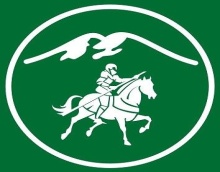 Кабардино-Балкарская РеспубликаЧастное учреждениедополнительного профессионального образования«Северо-Кавказский Центр»Государственная лицензия МОН КБР № 2236 от 14 октября 2019г.ИсполнительЗаказчикДиректор ЧУ ДПО «СК Центр» ____________________        Т.А. Зрумова               (подпись)Гражданин Российской Федерации___________________________________________________________________  ____________________                   (подпись)                                 (ФИО)